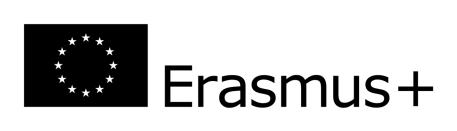 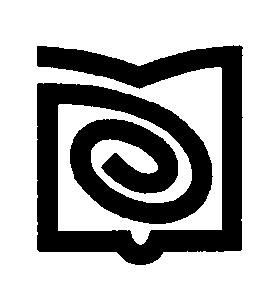 This application should be completed by PC!ACCOMODATION applicationForeign students can stay at University residence halls Študentský domov 3, Tajovského 51, Banská Bystrica. The residence hall provide rooms with three bedrooms. Each floor has a shared kitchen with two electric cookers and a fridge. Students can use university wi-fi. Rents amount up to 61 EUR per month and you pay the fee for the period of stay in advance. Student have to pay cash by arrival for full 4 month and need 2 photo 3 x 3,5 cm.  To be completed by Erasmus administrator at Facuôty of Education MBU, Banska Bystrica: Family name(s), First name(s):Sex, Nationalty/nationalities:Date of birth, place of birth:Passport No or ID No:Mobile home:e-mail:I would like to share room with: I hereby agree that the International Office will arrange for a room in a student residence hall for me and that I will accept in under the given conditions.If I am unable to take up my studies in Banská Bystrica, or if I terminate my stay premarurely, I am obligated to immediately send a written notification to the International Office of Faculty of Education MBU. In addition, I am liable for any loss of rent.I hereby agree that the International Office will arrange for a room in a student residence hall for me and that I will accept in under the given conditions.If I am unable to take up my studies in Banská Bystrica, or if I terminate my stay premarurely, I am obligated to immediately send a written notification to the International Office of Faculty of Education MBU. In addition, I am liable for any loss of rent.Study stay:from                to              Duration of stay (months):